О внесении измененийв постановление Администрации города Когалыма от 28.10.2019 №2360В соответствии со статьёй 134 Трудового кодекса Российской Федерации, статьёй 53 Федерального закона от 06.10.2003 №131-ФЗ «Об общих принципах организации местного самоуправления в Российской Федерации», Уставом города Когалыма, учитывая постановление Конституционного Суда РФ от 15.06.2023 №32-П «По делу о проверке конституционности части второй статьи 135 и части первой статьи 193 Трудового кодекса Российской Федерации в связи с жалобой гражданки Е.В. Царегородской»:1. В постановление Администрации города Когалыма от 28.10.2019 №2360 «Об оплате труда и социальной защите лиц, занимающих должности, не отнесенные к должностям муниципальной службы и осуществляющих техническое обеспечение и иное обеспечение деятельности Администрации города Когалыма» (далее – Постановление) внести следующие изменения:1.1. в приложении 1 «Положение об оплате и стимулировании труда лиц, занимающих должности, не отнесенные к должностям муниципальной службы, и осуществляющих техническое обеспечение и иное обеспечение деятельности Администрации города Когалыма» к Постановлению (далее – Положение):1.1.1. в пункте 1.3 раздела 1 Положения:1.1.1.1. в подпункте 4 слово «ежемесячного» исключить;1.1.1.2. подпункт 5 изложить в следующей редакции:«5) премий, в том числе за выполнение особо важных и сложных заданий;»;1.1.1.3. подпункт 6 признать утратившим силу.1.1.2. в пункте 3.1 раздела 3 Положения слова «до 65» заменить словами «до 69»;1.1.3. в разделе 5 Положения:1.1.3.1. в наименовании раздела 5, пункте 5.1 слово «ежемесячное» исключить;1.1.3.2. пункт 5.6 дополнить абзацем третьим следующего содержания:«Снижение размера поощрения не должно приводить к уменьшению размера месячной заработной платы работника более чем на 20 процентов.»;1.1.4. раздел 6 Положения изложить в следующей редакции:«6. Премии, в том числе за выполнение особо важных и сложных заданий6.1. Премии устанавливаются муниципальным правовым актом работодателя на основании служебной записки непосредственного руководителя работника соответствующего структурного подразделения Администрации города Когалыма.6.2. Премия по результатам работы за годПремия по результатам работы за год выплачивается на основании муниципального правового акта работодателя не позднее первого квартала, следующего за отчетным годом.Премия по результатам работы за год выплачивается работникам в размере одного месячного фонда оплаты труда.Премия по результатам работы за год выплачивается в полном размере работникам, которые состояли в списочном составе Администрации города Когалыма полный календарный год.Работникам, проработавшим неполный календарный год в связи с истечением срока действия трудового договора, расторжением трудового договора по собственному желанию, с призывом на военную службу или направлением на заменяющую ее альтернативную гражданскую службу, поступлением в образовательную организацию профессионального образования на дневную форму обучения, выходом на пенсию, уходом в отпуск по уходу за ребенком, расторжением трудового договора по уважительным причинам (ликвидация, сокращение численности или штата структурного подразделения органа местного самоуправления города Когалыма, длительная болезнь), поступившим на работу в текущем году, премия по результатам работы за год пересчитывается пропорционально отработанному времени в данном календарном году.Премия по результатам работы за год выплачивается за фактически отработанное время в календарном году. В отработанное время в календарном году для расчета размера премии по результатам работы за год включается время работы по табелю учета рабочего времени, дни нахождения в служебной командировке, время нахождения в ежегодном оплачиваемом отпуске.Премия по результатам работы за год может быть уменьшена или не выплачена полностью за невыполнение условий, указанных в пункте 5.5 раздела 5 настоящего Положения, на основании распоряжения (приказа) работодателя.Премия по результатам работы за год учитывается при исчислении среднего заработка для оплаты отпусков и выплаты компенсации за неиспользованные отпуска в соответствии с Положением об особенностях порядка исчисления средней заработной платы, утвержденным постановлением Правительства Российской Федерации от 24.12.2007 №922 «Об особенностях порядка исчисления средней заработной платы».Работники, принятые на работу из органов местного самоуправления города Когалыма, имеют право на премию по результатам работы за год в полном объеме при условии, что такие работники не воспользовались своим правом на получение премии по результатам работы за год по прежнему месту работы в текущем календарном году.6.3. Премия за выполнение особо важных и сложных заданийПремия за выполнение особо важных и сложных заданий (далее - премия) устанавливается в размере не более 0,5 должностного оклада работника.Премия не является гарантированной выплатой, представляет собой вознаграждение, выплачиваемое работникам в случаях выполнения заданий особой важности и повышенной сложности.Премия за выполнение особо важных и сложных заданий может быть выплачена:- за выполнение особо важных, сложных работ, разработку программ и других документов, имеющих особую сложность и важное значение для улучшения социально-экономического положения в городе, определенной сфере деятельности;- за личный вклад работника в участии города в мероприятиях федерального, регионального, межмуниципального и городского значения;- за непосредственное участие в разработке проектов муниципальных правовых актов.При определении размера премии за выполнение особо важных и сложных заданий учитывается:1) образуемый экономический эффект (реальная экономия бюджетных средств, достижение плановых показателей, предотвращение неэффективного или нецелевого расходования средств бюджета города и т.п.);2) положительный результат, не связанный с денежными средствами, влекущий сохранение либо создание возможности для реализации законных прав и интересов населения города Когалыма;3) личный вклад работника в реализации особо важного и сложного задания;4) степень сложности выполнения работником заданий, эффективности достигнутых результатов;5) оперативность и профессионализм работника в решении вопросов, входящих в его компетенцию при выполнении особо важного и сложного задания.Размер премии устанавливается муниципальным правовым актом работодателя на основании служебной записки непосредственного руководителя муниципального служащего соответствующего структурного подразделения Администрации города Когалыма, органа местного самоуправления города Когалыма.Премия за выполнение особо важных и сложных заданий учитывается при исчислении среднего заработка для оплаты отпусков и выплаты компенсации за неиспользованные отпуска в соответствии с Положением об особенностях порядка исчисления средней заработной платы, утвержденным постановлением Правительства Российской Федерации от 24.12.2007 №922 «Об особенностях порядка исчисления средней заработной платы».»;1.1.5. раздел 8 Положения признать утратившим силу;1.1.6. в пункте 9.1 раздела 9 Положения слова «1,24 месячного фонда» заменить словами «одного месячного фонда»;1.1.7. пункты 13.2-13.4 раздела 13 Положения признать утратившими силу;1.1.8. приложение к Положению изложить в редакции согласно приложению к настоящему постановлению;1.2. в приложении 2 «Положение о гарантиях, предоставляемых лицам, занимающим должности, не отнесенные к должностям муниципальной службы, и осуществляющих техническое обеспечение и иное обеспечение деятельности администрации города Когалыма» к Постановлению:1.2.1. абзац четвертый подпункта 3.1.3 пункта 3 изложить в следующей редакции:«- отрывного талона к оздоровительной или санаторно-курортной путевке (или отрывного талона к курсовке), выданной учреждением (организацией), оказавшей оздоровительные или санаторно-курортные услуги, на каждого члена семьи отдельно с указанием суммы оплаты;»;1.2.2. в пункте 3.2:1.2.2.1. в абзаце третьем слова «муниципальных казенных учреждениях города Когалыма».» заменить словами «муниципальных учреждениях города Когалыма»:»;1.2.2.2. дополнить абзацами четвертым - седьмым следующего содержания:«- при использовании права на частичную компенсацию в соответствии с пунктом 3.1 настоящего Положения с соблюдением требований настоящего Положения;- при получении санаторно-курортной путевки, выданной лечебным учреждением Ханты-Мансийского автономного округа – Югры, подтвержденной заключением врачебной комиссии;- при предоставлении оздоровительной или санаторно-курортной путевки (курсовки) по месту работы супруга (супруги), подтвержденной заверенной копией отрывного талона к оздоровительной или санаторно-курортной путевке (или отрывного талона к курсовке) оздоровительным или санаторно-курортным учреждением (организацией) либо организацией по месту работы супруги (супруга).В случае непредоставления отрывного талона к оздоровительной или санаторно-курортной путевке (или отрывного талона к курсовке) детям муниципального служащего до 5 лет по Правилам пребывания в оздоровительном или санаторно-курортном учреждении (организации) компенсация стоимости проезда к месту санаторно-курортного лечения (оздоровления) и обратно производится на основании справки, подтверждающей бесплатное пребывание, выданной оздоровительным или санаторно-курортным учреждением (организацией).».2. Признать утратившими силу:2.1. Постановление Администрации города Когалыма от 31.12.2019 №2911 «О внесении изменений в постановление Администрации города Когалыма от 28.10.2019 №2360»;2.1. подпункты 1.2, 1.6, 1.7, 1.9 пункта 1 постановления Администрации города Когалыма от 26.01.2023 №156 «О внесении изменений в постановление Администрации города Когалыма от 28.10.2019 №2360».3. Установить:3.1 подпункт 1.1.8 настоящего постановления распространяет свое действие на правоотношения, возникшие с 01.10.2023;3.2. подпункты 1.1.1-1.1.7 настоящего постановления вступают в силу с 01.01.2024.4. Управлению экономики Администрации города Когалыма (Е.Г.Загорская) направить в юридическое управление Администрации города Когалыма текст постановления и приложение к нему, его реквизиты, сведения об источнике официального опубликования в порядке и сроки, предусмотренные распоряжением Администрации города Когалыма                                от 19.06.2013 №149-р «О мерах по формированию регистра муниципальных нормативных правовых актов Ханты-Мансийского автономного                                      округа – Югры» для дальнейшего направления в Управление государственной регистрации нормативных правовых актов Аппарата Губернатора                         Ханты-Мансийского автономного округа – Югры.5. Опубликовать настоящее постановление и приложение к нему в газете «Когалымский вестник» и сетевом издании «Когалымский вестник»: KOGVESTI.RU (приложение в печатном издании не приводится). Разместить настоящее постановление и приложение к нему на официальном сайте Администрации города Когалыма в информационно-телекоммуникационной сети Интернет (www.admkogalym.ru).6. Контроль за выполнением постановления возложить на заместителя главы города Когалыма Т.И.Черных.Приложениек постановлению Администрациигорода КогалымаРазмеры должностных окладов лиц, занимающих должности, не отнесенные к должностям муниципальной службы и осуществляющих техническое обеспечение и иное обеспечение деятельности Администрации города Когалыма___________________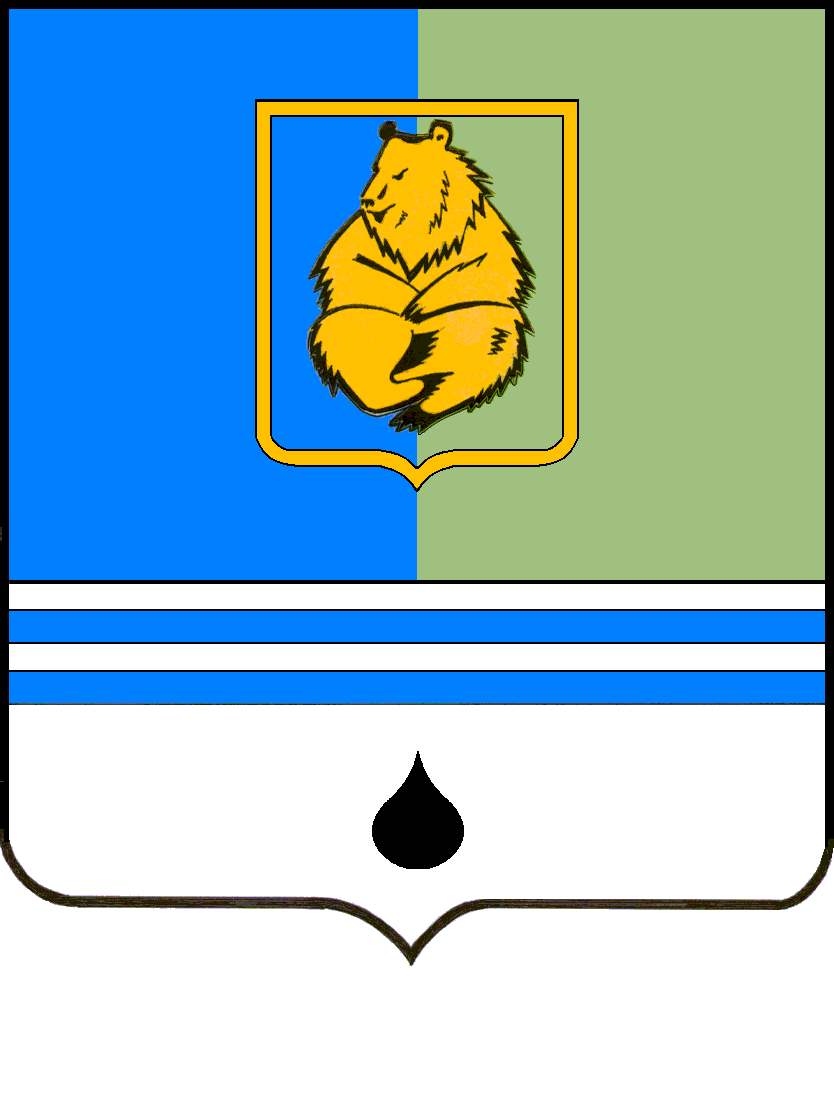 ПОСТАНОВЛЕНИЕАДМИНИСТРАЦИИ ГОРОДА КОГАЛЫМАХанты-Мансийского автономного округа - ЮгрыПОСТАНОВЛЕНИЕАДМИНИСТРАЦИИ ГОРОДА КОГАЛЫМАХанты-Мансийского автономного округа - ЮгрыПОСТАНОВЛЕНИЕАДМИНИСТРАЦИИ ГОРОДА КОГАЛЫМАХанты-Мансийского автономного округа - ЮгрыПОСТАНОВЛЕНИЕАДМИНИСТРАЦИИ ГОРОДА КОГАЛЫМАХанты-Мансийского автономного округа - Югрыот [Дата документа]от [Дата документа]№ [Номер документа]№ [Номер документа]от [Дата документа] № [Номер документа]Наименование должностиДолжностной оклад, рублей в месяцЗаведующий хозяйственной службой12237Инженер12098Ведущий экономист12098Старший инспектор12098Методист9183